فرم درخواست اخذ 20 واحد اضافیتاريخ:…………..شماره:………….پيوست:………....رياست محترم اداره استعدادهای درخشان و المپيادهابا سلام و احتراماينجانب................................................... به شماره دانشجويی....................................... ورودی سال................. رشته/گرايش....................................... و با آگاهی از شرايط مندرج در آئین¬ نامه خواهان اخذ 20 واحد اضافی از رشته........................................مي¬باشم.توجّه:- دانشجو بايد نحوه گرفتن واحدهای خود را طوری تنظيم کند که 20 واحد را حدّاكثر تا يك ترم پس از فراغت از رشته اصلی به پايان برساند.نام و امضاء دانشجو:تاريخ: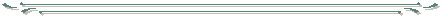 پاسخ درخواست:امضاء:تاريخ: